ПЕРЕЧЕНЬ ТИПОГРАФИЙ С ВЫБОРОМ ПО ФЕДЕРАЛЬНЫМ ОКРУГАМhttps://честныйзнак.рф/business/projects/dairy/printing/#show7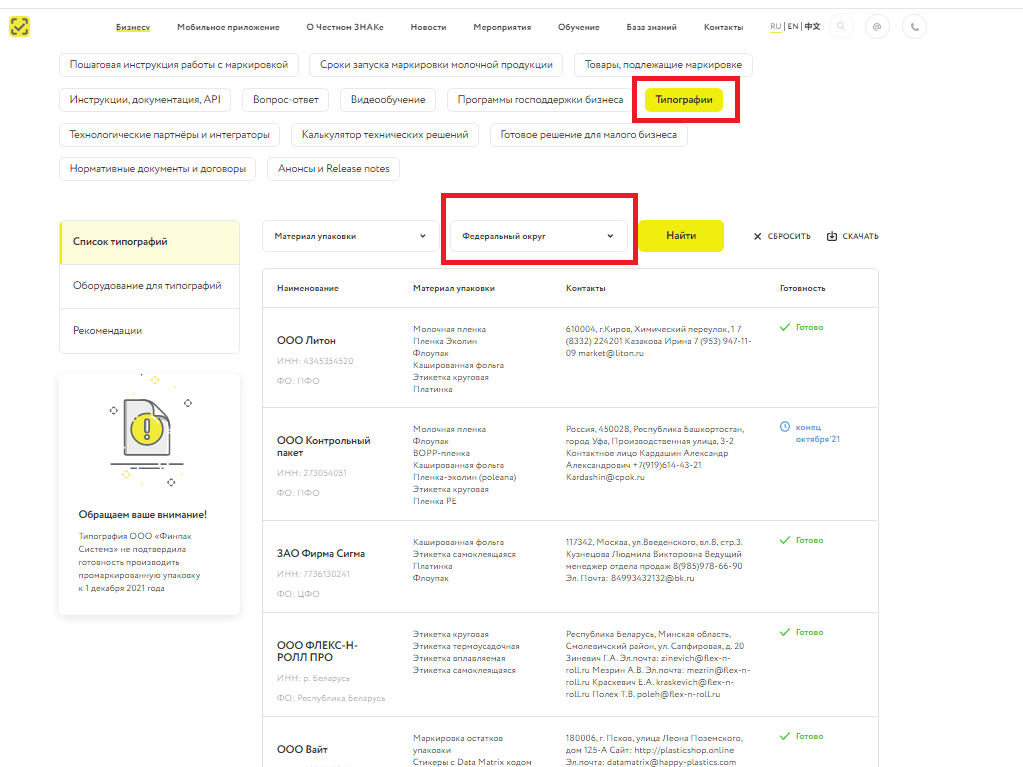 